Tvoření 40 bude květinové a bude věnováno vašim milým maminkám a babičkám. Věříme děti, že si nějaký obrázek s květinami vytvoříte a obdarujete jimi své nejbližší.Vystřihované květiny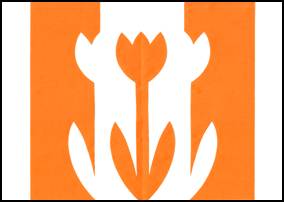 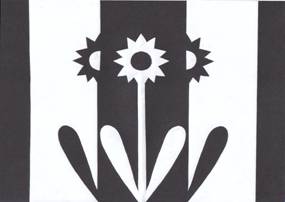 Materiál a pomůcky

bílý nebo barevný papír A4
bílý nebo barevný papír A5
tužka, pravítko, nůžky, lepidloProvedení

Barevný papír A5 přeložíte na polovinu delšími stranami k sobě.
U ohybu nakreslíte květinu a vystřihnete.
Dáváte pozor, abyste nestříhali mimo předkreslenou linku
a zbylý papír nepoškodili, protože ho budete potřebovat.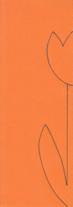 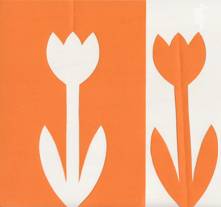 Bílý papír A4 si položíte na šířku.
U dolního okraje papíru si vyznačíte střed a nalepíte květinu.
Barevný papír po vystřižené květině rozpůlíte a nalepíte asi 3 cm od okrajů.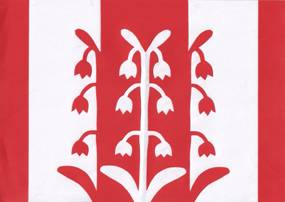 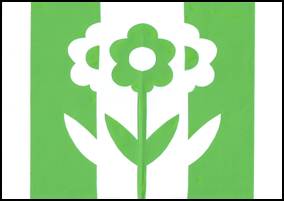 Šablony
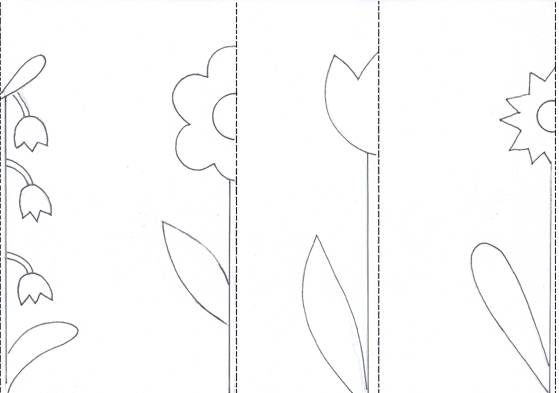 Šeřík – koláž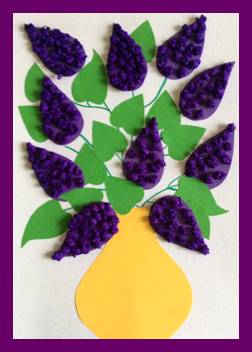 
Materiál a pomůcky

kreslicí karton A4
tužka, zelený fix
žlutý, zelený a fialový papír
fialový krepový papír + krabička (např. od sýrů) na kuličky
lepidlo, nůžky

Provedení

Z kousků krepového papíru zmuchláte kuličky, připravíte si je do krabičky.
Ze žlutého papíru vystřihnete vázu, z fialového laty ve tvaru kapky
a ze sytě zeleného listy.Zeleným fixem nakreslíte větvičku.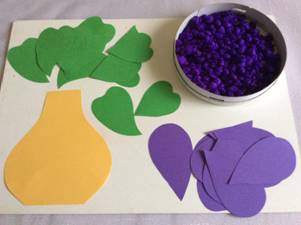 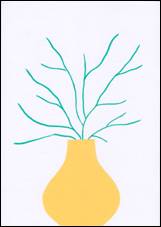 
Nalepíte fialová květenství a listy.
Zbývá dolepit fialové kuličky → květy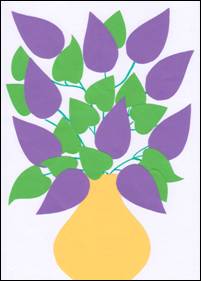 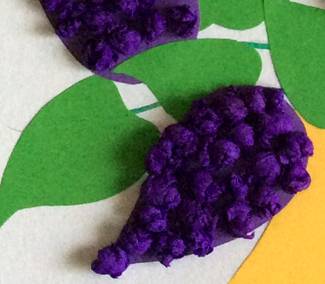 Šablony

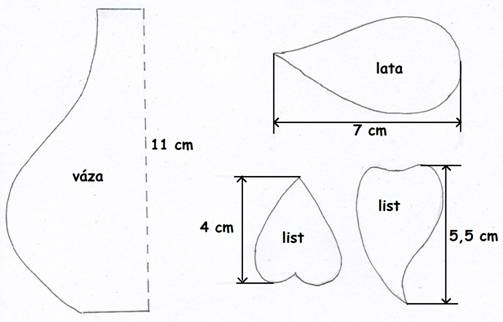 Tulipány – otisk vidličky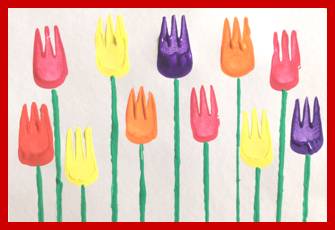 Materiál a pomůcky

bílý kreslicí karton A4 nebo A5
zbytek kartonu z krabice
štětec
talířek (papírový talířek, tácek…)
barevný papír – pozadí
vidlička se třemi hroty
pravítko, nůžky nebo řezačka na papír
lepidlo
tekuté temperové nebo vodové barvyNa tácek si připravíte barvy, které budete používat.
Vidličku otisknete do barvy a na papír.
Tisk začínáte od hrotů směrem k základně vidličky.
   

Při změně barvy použijete čistou vidličku.
S kartonem natiskneme stonky.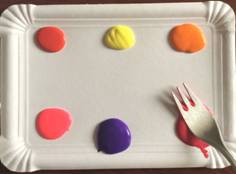 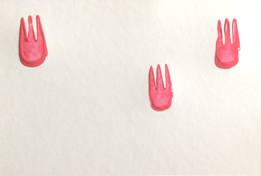 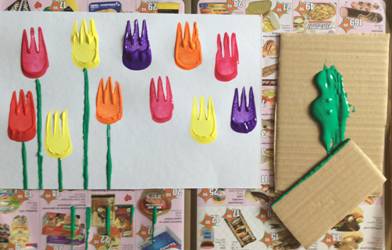 Můžete domalovat i listy.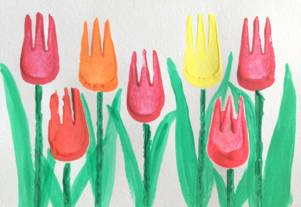 Pokud chcete i barevné pozadí, čtvrtku A4 zúžíte o 3 cm vodorovně i svisle nebo upravíte na čtverec 18 x 18 cm. Po zaschnutí nalepíte na barevný papír.